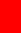 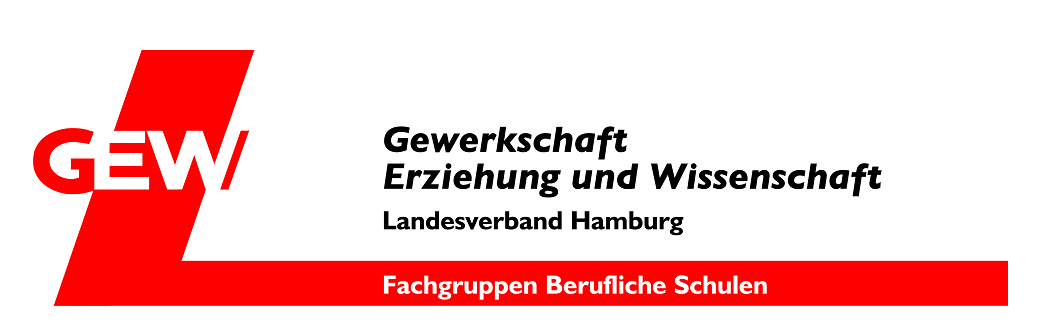 An alle interessierten Mitglieder in den Beruflichen Schulen		Einladung zurFachgruppensitzungThemen:Umgang mit Prüfungen in dualen Ausbildungsberufen in der PandemieAnträge der Bundesfachgruppenausschüsse Gewerbliche Schulen und Kaufmännische Schulen für den BundesgewerkschaftstagMitteilungen ausder GEW dem Gesamtpersonalrat sonstigen Gremien SchulenVerschiedenesTermine der Fachgruppe Berufliche Schulen sind stets auf der GEW-Homepage
https://www.gew-hamburg.de/mitmachen/termineWann?am Mi. 14.04.2021von 17:00 bis 18:30 UhrWo?Videokonferenz per WebEx